TIME TABLE FOR THIRD SEMESTER M. TECH (INFORMATION TECHNOLOGY) FOR THE SESSION 2023-24W.E.F. 25.08.2023MLDS-Machine Learning and Data Science-Dr. R.K. DashRTS- Real Time System-Ms. R. Padhy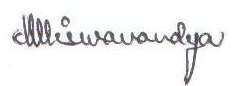 PIC, TIME TABLETIMEDAY9 -10 AM10-11 AM11-12 AM-12-1 PM1-2 PM2-3 PM3-4 PM4-5 PMMONDAYRTSPhase-1 DissertationPhase-1 DissertationPhase-1 DissertationBREAKPhase-1 DissertationPhase-1 DissertationTUESDAYPhase-1 DissertationPhase-1 DissertationPhase-1 DissertationBREAKMLDSPhase-1 DissertationPhase-1 DissertationWEDNESDAYRTSPhase-1 DissertationPhase-1 DissertationPhase-1 DissertationBREAKPhase-1 DissertationPhase-1 DissertationTHURSDAYPhase-1 DissertationPhase-1 DissertationPhase-1 DissertationBREAKMLDSPhase-1 DissertationPhase-1 DissertationFRIDAYRTSPhase-1 DissertationPhase-1 DissertationPhase-1 DissertationBREAKMLDSSATURDAYREMEDIAL CLASSES, STUDENT MENTORING, INDUSTRIAL VISITS ETC. ON 1ST AND 3RD SATURDAYS OF EVERY MONTHREMEDIAL CLASSES, STUDENT MENTORING, INDUSTRIAL VISITS ETC. ON 1ST AND 3RD SATURDAYS OF EVERY MONTHREMEDIAL CLASSES, STUDENT MENTORING, INDUSTRIAL VISITS ETC. ON 1ST AND 3RD SATURDAYS OF EVERY MONTHREMEDIAL CLASSES, STUDENT MENTORING, INDUSTRIAL VISITS ETC. ON 1ST AND 3RD SATURDAYS OF EVERY MONTHREMEDIAL CLASSES, STUDENT MENTORING, INDUSTRIAL VISITS ETC. ON 1ST AND 3RD SATURDAYS OF EVERY MONTHREMEDIAL CLASSES, STUDENT MENTORING, INDUSTRIAL VISITS ETC. ON 1ST AND 3RD SATURDAYS OF EVERY MONTHREMEDIAL CLASSES, STUDENT MENTORING, INDUSTRIAL VISITS ETC. ON 1ST AND 3RD SATURDAYS OF EVERY MONTHREMEDIAL CLASSES, STUDENT MENTORING, INDUSTRIAL VISITS ETC. ON 1ST AND 3RD SATURDAYS OF EVERY MONTH